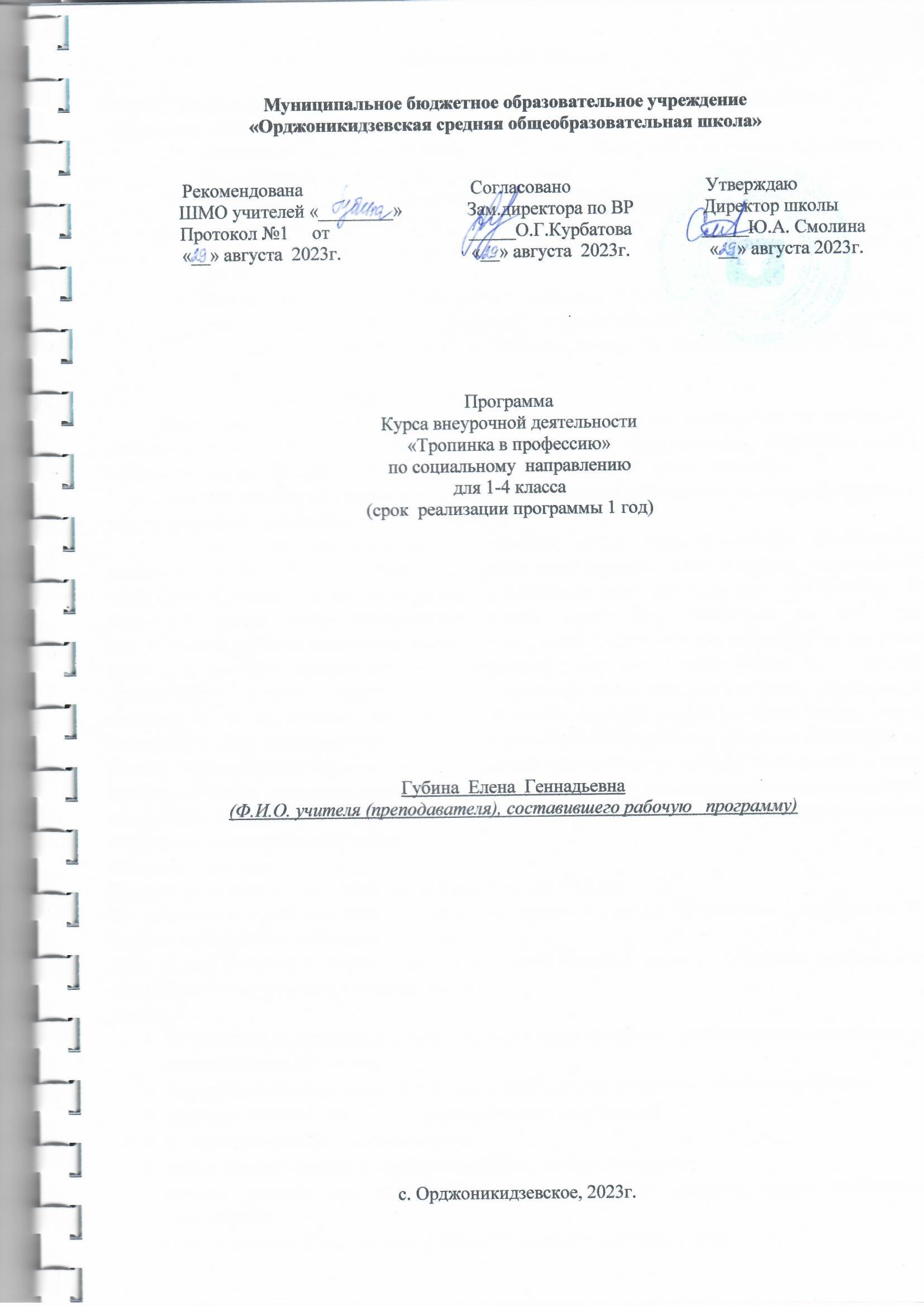 Пояснительная запискаРабочая программа по внеурочной деятельности спортивно-оздоровительного направления «Тропинка в профессию» составлена на основе:  Федеральный закон от 29 декабря 2012 г. № 273-ФЗ «Об образовании в Российской Федерации» (с изменениями и дополнениями)Приказ Министерства просвещения Российской Федерации от 31.05.2021 № 286 «Об утверждении федерального государственного образовательного стандарта начального общего образования» (Зарегистрирован Минюстом России 05.07.2021 № 64100).Приказ Министерства просвещения Российской Федерации от 18.07.2022 № 568 «О внесении изменений в федеральный государственный образовательный стандарт основного общего образования» (Зарегистрирован Минюстом России 17.08.2022 № 69675).Устава МБОУ «Орджоникидзевская СОШ»,             Программа «Тропинка в профессию» реализует  социальное направление во внеурочной деятельности в начальной школе в соответствии с федеральными государственными образовательными стандартами  начального  общего образования второго поколения.     О множестве профессий школьники  практически не имеют информации, поэтому знакомство с миром профессий  начинается в начальной школе.       Работа по профориентации в начальной школе очень специфична. Особенность заключается в том, что в 1-4 классах не ставится цели подвести детей к выбору определённой профессии. Главное – развитие внутренних психологических ресурсов личности ребёнка. В начальной школе, когда учебно-познавательная деятельность становится ведущей, т.е. определяющей развитие школьника, важно расширить его представление о различных профессиях. Некоторые элементы профессиональной деятельности ему ещё трудно понять, но в каждой профессии есть область, которую можно представить на основе наглядных образов,  конкретных ситуаций из жизни, историй, впечатлений работника. На этой стадии создаётся определённая наглядная основа, на которой базируется дальнейшее развитие профессионального самосознания. Именно поэтому очень важно создать максимально разнообразную палитру впечатлений о мире профессий, чтобы затем на основе этого материала ребёнок мог анализировать профессиональную сферу более осмысленно и чувствовать себя более уверенно. Для этого и необходимы занятия по профориентации в начальной школе. Объем программы:Программа рассчитана для учащихся начальной школы, на 1 год .На  реализацию курса отводится  134 часа по 1 занятию в неделю. 33 занятия в 1 классе и по 34 занятия  со 2 по 4 классы (1  час в  неделю).Цель курса: развитие познавательных способностей учащихся на основе создания максимально разнообразных впечатлений о мире профессий.Задачи: познакомить обучающихся с разнообразием мира профессий, особенностями, назначением, важностью каждой из них; формировать конкретно-наглядные представления о существенных сторонах профессии; развивать интеллектуальные и творческие возможности детей;воспитывать уважение к людям труда;побуждать к осознанному профессиональному выбору в будущем;создать условия для формирования коммуникативных навыков, опыта публичных выступлений. Содержание   определяется возрастными особенностями младших школьников.   Каждое занятие  имеет тематическое наполнение, связанное с рассмотрением определенной профессии. Учащиеся имеют возможность расширить свой кругозор, представления о мире профессий, а также исследовать свои способности применительно к рассматриваемой профессии.  	Курс занятий построен таким образом, что предоставляет возможность учащимся тренировать различные виды своих способностей. В данном курсе игровая мотивация превалирует, перерастает в учебную.  Ребенок становится заинтересованным субъектом в развитии своих способностей.   	Занятия,  проводятся в активной форме: игры, дискуссии, конкурсы, викторины, с элементами творчества и самостоятельного поиска знаний.   Это способствует формированию учебно-познавательных мотивов, потребности в творческой деятельности, развитию кругозора у учащихся.Структура занятийРазминка (задания, рассчитанные на проверку сообразительности, быстроты реакции, готовности памяти).Знакомство с профессией, которой посвящен урок (коллективное обсуждение):что я знаю об этой профессии;что должны уметь люди, занимающиеся этой профессией;какие изучаемые предметы помогают обрести эту профессию;что нового я узнал об этой профессии от родителей, знакомых, из книг, телепередач.Выполнение развивающих упражнений в соответствии с рассматриваемой профессией.Рефлексия. Самооценка своих способностей (что получилось, что не получилось и почему).Формы работы:1.   Беседы о профессиях.2.  Тренинговые и тематические занятия.3.  Конкурсы рисунков.4.  Экскурсии.5.  Игры-викторины.6.  Встречи с людьми разных профессий.7.  Описание профессий.8.  Письменные работы: мини-сочинения, синквейны.9.  Заполнение анкет и результатов самооценки. Диагностика.10. Работа индивидуально, в парах, в малых группах.11. Реклама профессий.12. Составление профессионального портрета семьи. Трудовые династии.13. Лекция.14. Дискуссия.15. Творческая работа.16. Практикум. Мастер-классы.Ожидаемые результаты прохождения курсаЛичностные результаты изучения курса У ученика будут сформированы:положительное отношение к процессу учения, к приобретению знаний и умений, стремление преодолевать возникающие затруднения;осознание себя как индивидуальности и одновременно как члена общества с ориентацией на проявление доброго отношения к людям, уважения к их труду, на участие в совместных делах, на помощь людям, в том числе сверстникам;умение выделять нравственный аспект поведения, соотносить поступки и события с принятыми в обществе морально-этическими принципами;	У ученика могут быть сформированы:стремление к саморазвитию, желание открывать новое знание, новые способы действия, готовность преодолевать учебные затруднения и адекватно оценивать свои успехи и неудачи, умение сотрудничать;стремление к соблюдению морально-этических норм общения с людьми другой национальности, с нарушениями здоровья;Метапредметные результатыРегулятивные универсальные учебные действияУченик  научится:организовывать свою деятельность, готовить рабочее место для выполнения разных видов работ;принимать (ставить) учебно-познавательную задачу и сохранять её до конца учебных действий; планировать (в сотрудничестве с учителем, с одноклассниками или самостоятельно) свои действия в соответствии с решаемыми учебно-познавательными, учебно-практическими, экспериментальными задачами; действовать согласно составленному плану, а также по инструкциям учителя; контролировать выполнение действий, вносить необходимые коррективы (свои и учителя); оценивать результаты решения поставленных задач, находить ошибки и способы их устранения. Ученик  получит возможность научиться:оценивать своё знание и незнание, умение и неумение, продвижение в овладении тем или иным знанием и умением по изучаемой теме; ставить учебно-познавательные задачи перед выполнением разных заданий;проявлять инициативу в постановке новых задач, предлагать собственные способы решения;адекватно оценивать результаты учебной деятельности, осознавать причины неуспеха и обдумывать план восполнения пробелов в знаниях и умениях.Познавательные универсальные учебные действияУченик  научится:осознавать учебно-познавательную, учебно-практическую, экспериментальную задачи;осуществлять поиск информации, необходимой для решения учебных задач, собственных наблюдений объектов природы и культуры, личного опыта общения с людьми;понимать информацию, представленную в вербальной форме, изобразительной, схематической, модельной и др., определять основную и второстепенную информацию; применять для решения задач (под руководством учителя) логические действия анализа, сравнения, обобщения, классификации, установления причинно-следственных связей, построения рассуждений и выводов; наблюдать и сопоставлять, выявлять взаимосвязи и зависимости, отражать полученную при наблюдении информацию в виде рисунка, схемы, таблицы;использовать готовые модели для изучения строения природных объектов и объяснения природных явлений;осуществлять кодирование и декодирование информации в знаково-символической форме. Ученик  получит возможность научиться:сопоставлять информацию из разных источников, осуществлять выбор дополнительных источников информации для решения исследовательских задач, включая Интернет;обобщать и систематизировать информацию, переводить её из одной формы в другую (принятую в словесной форме, переводить в изобразительную, схематическую, табличную); дополнять готовые информационные объекты (тексты, таблицы, схемы, диаграммы), создавать собственные;осуществлять исследовательскую деятельность, участвовать в проектах, выполняемых в рамках урока или внеурочных занятиях.Коммуникативные универсальные учебные действияУченик научится:осознанно и произвольно строить речевое высказывание в устной и письменной форме;аргументировано отвечать на вопросы, обосновывать свою точку зрения, строить понятные для партнёра высказывания, задавать вопросы, адекватно использовать речевые средства для решения задач общения;вступать в учебное сотрудничество с учителем и одноклассниками, осуществлять совместную деятельность в малых и больших группах, осваивая различные способы взаимной помощи партнёрам по общению;допускать возможность существования у людей различных точек зрения, проявлять терпимость по отношению к высказываниям других, проявлять доброжелательное отношение к партнёрам;Ученик  получит возможность научиться:оперировать в речи предметным языком – правильно (адекватно) использовать понятия, полно и точно излагать свои мысли, строить монологическую речь, вести диалог;планировать, сотрудничая с взрослыми (учитель, родитель) и сверстниками, общие дела, распределять функции участников и определять способы их взаимодействия; проявлять инициативу в поиске и сборе информации для выполнения коллективной работы, желая помочь взрослым и сверстникам;уважать позицию партнёра, предотвращать конфликтную ситуацию при сотрудничестве, стараясь найти варианты её разрешения ради общего дела.участвовать в проектной деятельности, создавать творческие работы на заданную тему (рисунки, аппликации, модели, небольшие сообщения, презентации).Предметные результатыЗнать:Основные сферы профессиональной деятельности человека;Основные понятия, признаки профессий, их значение в окружающем обществе;Предприятия и учреждения населенного пункта, района;Основные приемы выполнения учебных проектов.Уметь:Оперировать основными понятиями и категориями;Рассказывать о профессии и обосновывать ее значение в жизни общества;Переносить теоретические сведения о сферах человеческой деятельности на некоторые конкретные жизненные ситуации;Выполнять учебные проекты.Учебно-тематический план на  1-2 классСодержание курса1 раздел (5ч.)Введение в мир профессий.Выявить уровень знаний учащихся о профессиях. Подчеркнуть важное  значение и огромную пользу всех без исключения профессий.2 раздел (6ч.)Профессии в школе.Познакомить с профессией библиотекаря. Обобщить и уточнить знания детей о профессии учителя.3 раздел (9ч.)Знакомство с  различными профессиями. Познакомить с профессиями продавца, парикмахера, почтальона, врача, через очные и заочные экскурсии.4 раздел (8 ч.)Проект «Азбука профессий»Проектная деятельность по составлению азбуки профессий. Изготовление  книжек-малышек «Азбука профессий»5 раздел (3ч.)Профессия моих родителей  Рассказ детей о профессиях своих родителей. Пресс-конференция с родителями на тему «Чем интересна Ваша профессия?»6 раздел ( 3ч.)Итоговые занятия. Викторина «Парад профессий» . Праздник-отчёт «Все профессии важны, все профессии нужны!» с приглашением родителей и ребят Тематическое планирование занятий 1-2 классУчебно-тематический план на  3-4 классСодержание курса1 раздел (4 ч.)Введение в мир профессий.Выявить уровень знаний учащихся о профессиях. Подчеркнуть важное  значение и огромную пользу всех без исключения профессий.2 раздел (4 ч.)Профессии в школе. Познакомить  и уточнить знания детей о профессиях  школы: биолог, логопед, социальный педагог, психолог.3 раздел (9 ч.)Профессии, которые нас лечат.. Познакомить с профессиями врача скорой помощи, детским врачом - педиатром, зубным врачом - стоматологом, ортопедом, окулистом, через очные и заочные экскурсии.4 раздел (7 ч.)Знакомство с различными профессиями.Познакомить с профессиями бухгалтер, воспитатель и профессиями людей занимаются строительством домов. 5 раздел (4ч.)Проект «Профессии »Проектная деятельность по составлению буклета профессий .6 раздел (4ч.)Профессия моих родителей  Рассказ детей о профессиях своих мам. Пресс-конференция с родителями на тему «Чем интересна Ваша профессия?»7 раздел ( 2ч.)Итоговые занятия. Праздник в городе мастеров. Праздник для родителей.Тематическое планирование занятий 3-4 классаЛитература для учителя:Григорьев Д.В. Внеурочная деятельность школьников. Методический конструктор: пособие для учителя /Д.В. Григорьев, П.В. Степанов. – М. : Просвещение, 2010.Горский В.А. Примерные программы внеурочной деятельности. Начальное и основное образование. М., Просвещение, 2010.Григорьев Д.В. Программы внеурочной деятельности. Познавательная деятельность. М., Просвещение, 2011.Багрова О.Е. Введение в мир профессий, Волгоград: Учитель, 2009Сухаревская Е.Ю. «Мир профессий», Ростов-на Дону, издательство ИПК и ПРО,Психология. Учебное пособие для начальной школы./ под ред. проф. Дубровиной И.В., Москва, «Гардарика» 1998г./Развитие интеллектуальных способностей школьника.            Тихомирова Л.Ф., Ярославль, «Академия развития» 1996г.Развитие творческого мышления детей. Симановский А.Э., Ярославль, «Академия развития» 1996г.Сборник тестов и упражнений для развития ваших творческих способностей. Винокурова Н., Москва, «ИМПЭТО» 1995г.Методическая газета для педагогов-психологов «Школьный психолог». Издательский дом «Первое сентября», 2004г. Волина В.В. Занимательное азбуковедение. – М.: Просвещение, 2002Круглов Ю.Г. Русские народные загадки, пословицы, поговорки. М.: Просвещение, 2002Ожегов С.И. Словарь русского языка.N п\пСодержание программыВсего часов1.Введение в мир профессий52.Профессии в школе.63.Знакомство с  различными профессиями94.Проект «Азбука профессий»85.Профессия моих родителей36.Итоговые занятия.  Викторина и праздник3Итого:34№Тема занятияКол-во часовКол-во часовКол-во часовКол-во часовОсновное содержаниеДатаДата№Тема занятияКол-во часовКол-во часовКол-во часовКол-во часовОсновное содержаниеплан факт1 Введение в мир профессий 5 ч1 Введение в мир профессий 5 ч1 Введение в мир профессий 5 ч1 Введение в мир профессий 5 ч1 Введение в мир профессий 5 ч1 Введение в мир профессий 5 ч1Зачем человек трудится?11Проблемная ситуация: зачем человек трудится? Понятия: «труд», «профессия». Игра «Собери пословицу о труде»Проблемная ситуация: зачем человек трудится? Понятия: «труд», «профессия». Игра «Собери пословицу о труде»Проблемная ситуация: зачем человек трудится? Понятия: «труд», «профессия». Игра «Собери пословицу о труде»2Какие профессии ты знаешь?11Проблемная ситуация: какие профессии ты знаешь? Игра «Угадай профессию!»Проблемная ситуация: какие профессии ты знаешь? Игра «Угадай профессию!»Проблемная ситуация: какие профессии ты знаешь? Игра «Угадай профессию!»3Труд людей осенью11Беседа «Труд людей осенью»Беседа «Труд людей осенью»Беседа «Труд людей осенью»4Чем пахнут ремесла?11Чтение учителем произведения Дж. Родари «Чем пахнут ремесла?»Дискуссия: почему бездельник не пахнет никак?Чтение учителем произведения Дж. Родари «Чем пахнут ремесла?»Дискуссия: почему бездельник не пахнет никак?Чтение учителем произведения Дж. Родари «Чем пахнут ремесла?»Дискуссия: почему бездельник не пахнет никак?5Кем я хочу стать?11Чтение учителем отрывка из произведения В. Маяковского «Кем быть?». Галерея рисунков «Кем я хочу стать?»( вкладывается в детское портфолио)Чтение учителем отрывка из произведения В. Маяковского «Кем быть?». Галерея рисунков «Кем я хочу стать?»( вкладывается в детское портфолио)Чтение учителем отрывка из произведения В. Маяковского «Кем быть?». Галерея рисунков «Кем я хочу стать?»( вкладывается в детское портфолио)2  Профессии в школе  6 ч2  Профессии в школе  6 ч2  Профессии в школе  6 ч2  Профессии в школе  6 ч2  Профессии в школе  6 ч2  Профессии в школе  6 ч6-7Профессия -учитель222Кто такой учитель? Проблемная ситуация: каким должен быть учитель? Сценка «На уроке»Конкурс загадок на тему «Школа»Изготовление подарков ко дню учителя.Кто такой учитель? Проблемная ситуация: каким должен быть учитель? Сценка «На уроке»Конкурс загадок на тему «Школа»Изготовление подарков ко дню учителя.8Профессия - библиотекарь111Экскурсия в школьную библиотеку.Экскурсия в школьную библиотеку.9-11Профессия - повар33Знакомство с профессией повара. Интервьюирование школьного повара «Секреты профессии»Игра «Весёлые поварята». Знакомство с профессией повара. Интервьюирование школьного повара «Секреты профессии»Игра «Весёлые поварята». Знакомство с профессией повара. Интервьюирование школьного повара «Секреты профессии»Игра «Весёлые поварята». 3.Знакомство с  различными  профессиями 11ч3.Знакомство с  различными  профессиями 11ч3.Знакомство с  различными  профессиями 11ч3.Знакомство с  различными  профессиями 11ч3.Знакомство с  различными  профессиями 11ч3.Знакомство с  различными  профессиями 11ч12-13Профессия - продавецПрофессия - продавец2Заочное путешествие в магазин. Сюжетно-ролевая игра «В магазине»Экскурсия в магазин. Заочное путешествие в магазин. Сюжетно-ролевая игра «В магазине»Экскурсия в магазин. Заочное путешествие в магазин. Сюжетно-ролевая игра «В магазине»Экскурсия в магазин. 14-15Профессия - парикмахерПрофессия - парикмахер2Знакомство с профессией  парикмахера. Сюжетно-ролевая игра  «В парикмахерской»Знакомство с профессией  парикмахера. Сюжетно-ролевая игра  «В парикмахерской»Знакомство с профессией  парикмахера. Сюжетно-ролевая игра  «В парикмахерской»16-17Профессия - почтальонПрофессия - почтальон2Знакомство с профессией почтальона. Экскурсия на почту.Знакомство с профессией почтальона. Экскурсия на почту.Знакомство с профессией почтальона. Экскурсия на почту.18-19Профессия - врачПрофессия - врач2Знакомство с профессией врача. Сюжетно-ролевая  игра «В больнице». Обсуждение сказки К.Чуйковского  «Доктор Айболит»Знакомство с профессией врача. Сюжетно-ролевая  игра «В больнице». Обсуждение сказки К.Чуйковского  «Доктор Айболит»Знакомство с профессией врача. Сюжетно-ролевая  игра «В больнице». Обсуждение сказки К.Чуйковского  «Доктор Айболит»                                 4.Проект «Азбука профессий» 8 ч                                 4.Проект «Азбука профессий» 8 ч                                 4.Проект «Азбука профессий» 8 ч                                 4.Проект «Азбука профессий» 8 ч                                 4.Проект «Азбука профессий» 8 ч                                 4.Проект «Азбука профессий» 8 ч                                 4.Проект «Азбука профессий» 8 ч                                 4.Проект «Азбука профессий» 8 ч20Организационное занятие. Работа в группах11Коллективная работа: составление азбуки профессий.Коллективная работа: составление азбуки профессий.Коллективная работа: составление азбуки профессий.21-25Представление мини-проектов на буквы А-Я55Представление мини-проектов: рассказы учащихся о профессиях  на буквы А-ЯПредставление мини-проектов: рассказы учащихся о профессиях  на буквы А-ЯПредставление мини-проектов: рассказы учащихся о профессиях  на буквы А-Я26-28Оформление результатов проекта33Создание папки «Азбука профессий».Создание папки «Азбука профессий».Создание папки «Азбука профессий».5. Профессия моих родителей 3 ч5. Профессия моих родителей 3 ч5. Профессия моих родителей 3 ч5. Профессия моих родителей 3 ч5. Профессия моих родителей 3 ч5. Профессия моих родителей 3 ч29-30 Профессии родителей22Защита мини-проектов «Профессии родителей»Защита мини-проектов «Профессии родителей»Защита мини-проектов «Профессии родителей»31Встреча с родителями11Пресс-конференция с родителями на тему «Чем интересна Ваша профессия?»Пресс-конференция с родителями на тему «Чем интересна Ваша профессия?»Пресс-конференция с родителями на тему «Чем интересна Ваша профессия?»6. Итоговые занятия 3 ч6. Итоговые занятия 3 ч6. Итоговые занятия 3 ч6. Итоговые занятия 3 ч6. Итоговые занятия 3 ч6. Итоговые занятия 3 ч32Викторина «Парад профессий»11 Викторина «Что мы узнали о профессиях?» Викторина «Что мы узнали о профессиях?» Викторина «Что мы узнали о профессиях?»33-34Праздник «Все профессии важны, все профессии нужны!» 22Подготовка и проведение праздника для родителей «Все профессии важны, все профессии нужны!» Подготовка и проведение праздника для родителей «Все профессии важны, все профессии нужны!» Подготовка и проведение праздника для родителей «Все профессии важны, все профессии нужны!» N п\пСодержание программыВсего часов1.Введение в мир профессий32. Профессии в школе.53.Профессии, которые нас лечат94.Знакомство с  различными профессиями75.Проект «Профессии »46.Профессия моих родителей  47Итоговое занятие.  Праздник в городе профессий. 2Итого:34№Тема занятияКол-во часовКол-во часовОсновное содержаниеДатаДата№Тема занятияКол-во часовКол-во часовОсновное содержаниеплан факт1 Введение в мир профессий 4 ч1 Введение в мир профессий 4 ч1 Введение в мир профессий 4 ч1 Введение в мир профессий 4 ч1«Что я знаю о профессиях»1Беседа  «Профессии вокруг нас»  Анкетирование  «Кем я хочу стать» Игра «Угадай профессию!»Беседа  «Профессии вокруг нас»  Анкетирование  «Кем я хочу стать» Игра «Угадай профессию!»2«Терпение и труд всё перетрут» Для нас учеба – главный труд1Чтение и анализ текстов из литературных произведений.  Л.Н.Толстой «Две лягушки»; Б. Полевой «Повесть о настоящем человеке»; Работа со словарем С. И. Ожегова.- Старательный – прилежный Чтение и обсуждение сказки «Секрет ювелира»Чтение и анализ текстов из литературных произведений.  Л.Н.Толстой «Две лягушки»; Б. Полевой «Повесть о настоящем человеке»; Работа со словарем С. И. Ожегова.- Старательный – прилежный Чтение и обсуждение сказки «Секрет ювелира»3«Мир профессий большой - труд в почете любой!»1Беседа о техническом персонале школы. Генеральная уборка классаБеседа о техническом персонале школы. Генеральная уборка класса4Путь в профессию начинается в школе.1Дискуссия о значимости школьного обучения. Знакомься, твоя память, внимание, восприятие. Знакомства с психически процессами, которые могут повлиять на нашу будущую профессию. Мир возможностейДискуссия о значимости школьного обучения. Знакомься, твоя память, внимание, восприятие. Знакомства с психически процессами, которые могут повлиять на нашу будущую профессию. Мир возможностей2 Профессии в школе 4 ч2 Профессии в школе 4 ч2 Профессии в школе 4 ч2 Профессии в школе 4 ч5Профессия - биолог1Игра: Профессии в школе.Экскурсия в кабинет биологии школы.Игра: Профессии в школе.Экскурсия в кабинет биологии школы.6Профессия - логопед1Беседа со специалистом. Логопедический тренинг для детей «Игры с буквами». Игра «Угадай, что напишу». Игра «Буквы на спине». Игра «Волшебник». Игра «Какие буквы спрятались?».(карточки)Беседа со специалистом. Логопедический тренинг для детей «Игры с буквами». Игра «Угадай, что напишу». Игра «Буквы на спине». Игра «Волшебник». Игра «Какие буквы спрятались?».(карточки)7Профессия – социальный педагог1Беседа со специалистом. «Секреты данной профессии» презентацияБеседа со специалистом. «Секреты данной профессии» презентация8Профессия- психолог.1Экскурсия в кабинет психологии.Встреча со школьным психологом. Знакомство с основными психологическими понятиями. «Сказка о деревьях-характерах», «Сказка о борьбе Мотивов», «Сказка о Цветах Способностей» Экскурсия в кабинет психологии.Встреча со школьным психологом. Знакомство с основными психологическими понятиями. «Сказка о деревьях-характерах», «Сказка о борьбе Мотивов», «Сказка о Цветах Способностей» Профессии, которые нас лечат 9 чПрофессии, которые нас лечат 9 чПрофессии, которые нас лечат 9 чПрофессии, которые нас лечат 9 ч9Врач скорой помощи1Знакомство с профессией врача. Первая помощь при ожогах, при отравлении.(Презентация Просмотр видеофильма)Знакомство с профессией врача. Первая помощь при ожогах, при отравлении.(Презентация Просмотр видеофильма)10Детский врач.1Знакомство с профессией педиатра. Сочинение на тему: «Каким должен быть детский врач?»Иллюстрации, видеофильмЗнакомство с профессией педиатра. Сочинение на тему: «Каким должен быть детский врач?»Иллюстрации, видеофильм11-12Зубной врач2Описание профессии стоматолога и его деятельности. Сценка «У меня болит зуб». Советы зубного врача. Правила гигиены полости рта. Игра «Друзья-враги» Пятиминутка   классе (Презентация, памятки)Описание профессии стоматолога и его деятельности. Сценка «У меня болит зуб». Советы зубного врача. Правила гигиены полости рта. Игра «Друзья-враги» Пятиминутка   классе (Презентация, памятки)13Кто лечит глаза.1Описание профессии Окулиста и его деятельности. Индивидуальная работа с карточками: “Как я забочусь освоих глазах” Пословицы о глазах (карточки)Описание профессии Окулиста и его деятельности. Индивидуальная работа с карточками: “Как я забочусь освоих глазах” Пословицы о глазах (карточки)14-15Что видит Ортопед.2Описание профессии ортопеда и его деятельности. Беседа «Как сохранить осанку». Дискуссия «Как правильно выбрать портфель».Упражнения для сохранения правильной осанки.  Пятиминутка   Презентация, памяткиОписание профессии ортопеда и его деятельности. Беседа «Как сохранить осанку». Дискуссия «Как правильно выбрать портфель».Упражнения для сохранения правильной осанки.  Пятиминутка   Презентация, памятки16-17Кто работает в аптеке?2Знакомство с профессиями провизор, фармацевт.. ПрезентацияЗнакомство с профессиями провизор, фармацевт.. Презентация4 Знакомство с  различными  профессиями 6 ч4 Знакомство с  различными  профессиями 6 ч4 Знакомство с  различными  профессиями 6 ч4 Знакомство с  различными  профессиями 6 ч18-19Профессия - бухгалтер2Беседа с представителем данной профессии. Бюджет семьи, мои карманные деньги.(Презентация)Беседа с представителем данной профессии. Бюджет семьи, мои карманные деньги.(Презентация)20-21Профессия – воспитатель ДОУ2Кто такой воспитатель? Конкурс загадок на тему «Игрушки»  Выход в детский сад. Разучим с малышами подвижные игры.(Мяч, загадки об игрушках)Кто такой воспитатель? Конкурс загадок на тему «Игрушки»  Выход в детский сад. Разучим с малышами подвижные игры.(Мяч, загадки об игрушках)22-23Как построить дом? Профессия- строитель.2Профессии людей, которые занимаются строительством.Лепка дома из кирпичиков (пластилина). Заочное путешествие на строительство дома. Строительный поединок. (пластилин, модели домов)Профессии людей, которые занимаются строительством.Лепка дома из кирпичиков (пластилина). Заочное путешествие на строительство дома. Строительный поединок. (пластилин, модели домов)5 Проект «Профессии » 3ч5 Проект «Профессии » 3ч5 Проект «Профессии » 3ч5 Проект «Профессии » 3ч24-25Представление мини-проектов 2Представление мини-проектов: рассказы учащихся о профессиях: Представление мини-проектов: рассказы учащихся о профессиях: 26Представление мини-проектов1рассказы учащихся о профессиях:рассказы учащихся о профессиях:6. Профессия моих родителей 4 ч6. Профессия моих родителей 4 ч6. Профессия моих родителей 4 ч6. Профессия моих родителей 4 ч27-28Профессий родителей2Знакомство с профессиямиЗнакомство с профессиями29Сколько профессий у наших мам?1Защита мини-проектов «Профессия моей мамы»Защита мини-проектов «Профессия моей мамы»30Мама-домохозяйка.1навыки работы по наведению порядка в доме. Моделирование маминой одежды для дома.навыки работы по наведению порядка в доме. Моделирование маминой одежды для дома.31Как я помогаю своей маме? 1Самоотчеты «Помогаю дома»фото детейСамоотчеты «Помогаю дома»фото детей32Встреча с родителями1Пресс-конференция с родителями на тему «Чем интересна Ваша профессия?»Пресс-конференция с родителями на тему «Чем интересна Ваша профессия?»Итоговые занятия 1 чИтоговые занятия 1 чИтоговые занятия 1 чИтоговые занятия 1 чИтоговые занятия 1 ч33-34Праздник в городе мастеров1подведение итогов годаподведение итогов года